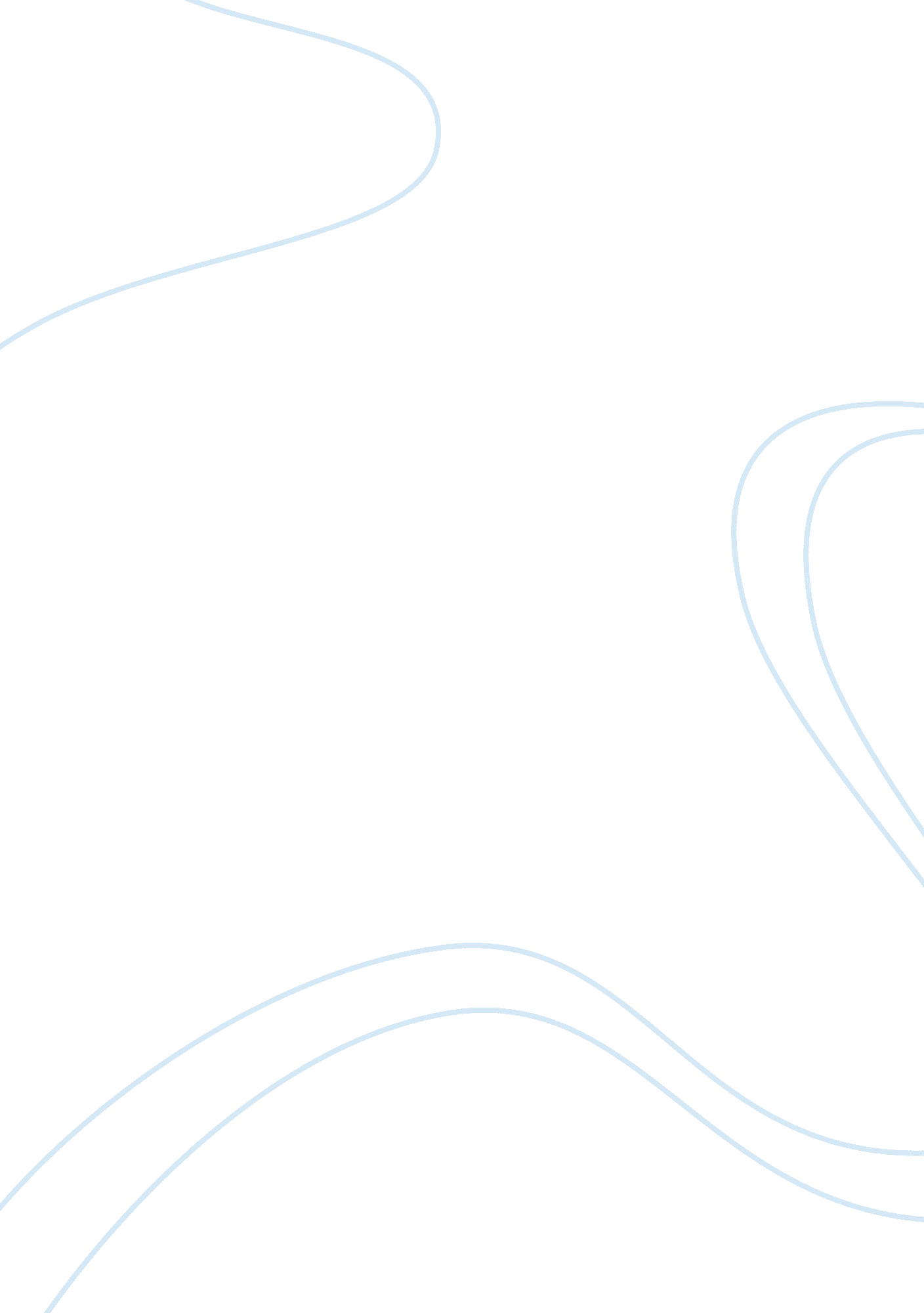 The new satellite technology media essay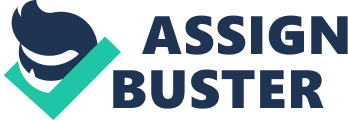 Apart from the military or intelligence gathering usage the satellite technology can be put to a number of uses, which are socially, economically and politically acceptable. The new satellite technology leads to broadening of broadcasting and telecommunication services. It has lead to free television services across the world. Through satellite dishes people can look at hundreds of free channels. Free Air Satellite technology is modern way of viewing television free. Apart from the entertainment tool it can also be an effective education tool, particularly for the remote areas where public schools do not exist. With FTA technology you do not pay any monthly fees; there is only one time expenditure of putting a satellite dish. Free to Air satellite technology can help you learn more about the other cultures and languages and with the diverse selection of channels you have at your fingertips, there are a variety of things to learn from. There are a number of channels catering to the different languages, like French, Spanish, Arabic and English. We can select the channel of our choice and language. Satellite telephones are another result of latest satellite technology. They are called ISAT phones and provide unlimited global connectivity and access to global data to individual clients, businessmen, travelers and tourists. They use the satellite and GSM network and easy to use and depend on the area and location. IsatPhone can be used within Asia, Africa and the Middle East using Inmarsat’s latest generation l-4 satellite, which are most advanced commercial communications satellites ever launched supporting IP data services at broadband speeds and simultaneous voice. Latest satellite technology is used to track the movement of fishes in the oceans and wild animals on land. The movement of blue tuna fish across the ocean. A pop off satellite tag technology is used to investigate the Atlantic-wide movements and potential stock overlap of western and eastern Atlantic bluefin tuna. This technology is also used to archives data on water temperatures. The pop off satellite technology provides data, which is independent of commercial fisheries. Satellite technology also provides space junk tracking. Space satellite monitor and provide information on and track many thousand pieces of junk. U. S. Strategic Command monitors these, which is where the Space Based Space Surveillance Block 10 satellite comes in. There are estimated 19, 000 pieces of junk constantly under the eyes of the US Strategic Command, many of them the size of a golf ball. The new satellite technology hopefully provides significantly more accuracy when it comes to tracking possible threats to orbiting platforms. It is will provide an integral tool to watch towards understanding what is going on in the space. Satellite technology also provides space junk tracking. Space satellite monitors and provides information on and tracks many thousand pieces of junk. U. S. Strategic Command monitors these, which is where the Space Based Space Surveillance Block 10 satellite comes in. There are estimated 19, 000 pieces of junk constantly under the eyes of the US Strategic Command, many of them the size of a golf ball. The new satellite technology hopefully provides significantly more accuracy when it comes to tracking possible threats to orbiting platforms. It is will provide an integral tool to watch towards understanding what is going on in the space. There is increased focus on this problem since a U. S. communications satellite collided with a defunct Russian intelligence platform 500 miles above Siberia in early February, resulting in extra 1, 000 pieces of orbiting junk being flung in all directions. There is high concern for possible human cost of this type of fall out. Advance satellite technology is used by U. S. Strategic Command, it is monitoring an estimated 13, 000 pieces of junk measuring more than 30 feet, and while a further 100, 000 pieces below four inches are also thought to be in constant orbit. New satellite technology in Europe also promises to dramatically lower the costs of satellite bandwidth, potentially bridging the digital divide and enabling satellites to deliver TV, internet and telephony services via satellite. It is estimated that nearly 10% of the European population, or 30m people, are too isolated to be covered by landline broadband services and, so far, no viable solution has presented itself. It is hoped that with this new wifi satellite technology the gap would be filled and hopefully it can be cheaper as well. The Euro funded IMOSAN solved many of the technical hurdles facing widespread satellite adoption for triple-play services. Another service, which new satellite technology is exploring is the use of portable satellite antenna. New satellite technology is exploring the possibility to provide use of portable satellite antenna. This internet service helps the military in Afghanistan. W6 satellites are used to serve Afghan market, which also includes soldiers stationed in Afghanistan. It is a broadband service, which offers two-way high-speed Internet access without phone lines, cable or dial-up modem. It is always on line, available virtually anywhere and affordable. Most soldiers deploy to Afghanistan or other remote locations with a laptop in hand and a hook-up to the Internet in their barracks can stay in touch with their family and children, and feel less cut off from home. Troops in Afghanistan use the Internet a lot for professional tasks and this new satellite technology has helped them to get in touch with many online communities composed of military professionals. This would have not been possible without this new satellite technology. New satellite technology has played an important role in development of digital and online journalism. Improvements and advancements in satellite technology have enabled scientists to produce and transmit images live across various news mediums from even highly remote areas such as war zones. This form of technology is called Satellite News Gathering Technology or SNG and it uses mobile equipment for news casting. Mobile units are usually vans equipped with advanced, two-way audio and video transmitters and receivers, using dish antennas that can be aimed at geostationary satellites 